06-500 Mława, ul. Władysława Stanisława Reymonta 4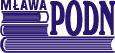 tel./fax. 023/654-32-47;  www.podnmlawa.pl;  e-mail:odnmlawa@wp.pl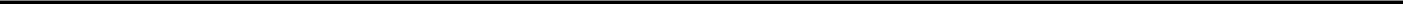 Zaproszenie na szkolenie:
„Afazja – diagnoza i terapia. 
Praca z dzieckiem afatycznym”Cel:Poznanie patomechanizmów afazji.Zapoznanie ze specyfiką pracy z dziećmi z afazją – funkcjonowanie ucznia z afazją w szkole, sposoby komunikowania się z nim oraz oceniania.Poznanie zasad terapii – odbudowywanie systemu komunikacji werbalnej i pisemnej.Prowadzący:Katarzyna Jankowska - mgr psychologii i pedagogiki, neurologopeda, oligofrenopedagog, tyflopedagog, specjalista w zakresie wczesnego wspomagania rozwoju dzieci.Adresaci szkolenia:Szkolenie skierowane jest do wszystkich zainteresowanych osób, szczególnie nauczycieli logopedii. Program szkolenia:Afazja – przyczyny, objawy, konsekwencje. Diagnoza różnicowa – afazja a autyzm i niepełnosprawność intelektualnaZadania wspomagające pracę z dziećmi z afazją – obszary sprawności językowych i ich specyfika w obrazie afazji.Warsztaty usprawniające komunikację językową ucznia z afazją.Dostosowanie wymagań edukacyjnych ucznia z afazją – funkcjonowanie na lekcji i ocenianie; dostosowania egzaminacyjne.Termin szkolenia: 12.03.2024 r. godz. 15.00Forma szkolenia: stacjonarne Informacje organizacyjne:Na szkolenie prosimy obowiązkowo zapisywać się przez zgłoszenie w sekretariacie  PODN, tel.: 23 654 32 47 lub na adres e-mail: odnmlawa@wp.pl Szkolenie jest bezpłatne dla nauczycieli w ramach porozumienia, dla pozostałych szkół jest płatne 50,00 zł. 